Our Lady and St Edwards Knowledge Organiser Year 1 - ArtAutumnAn Introduction to ColourThe Colour Wheel The Colour Wheel Key Vocabulary and important FactsKey Vocabulary and important Facts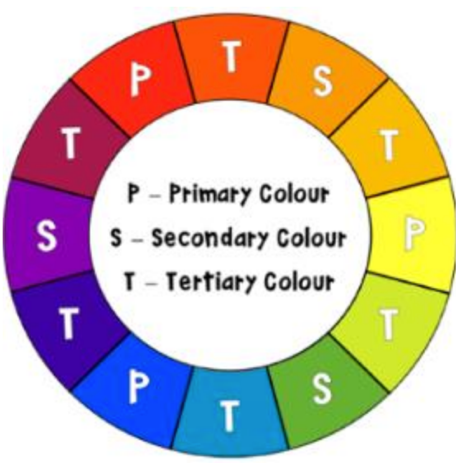 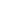 Primary colours are colours that cannot be created by mixing other colours. They are red, yellow and blue.Secondary colours are colours that can be created by mixing two primary colours. They are green, orange and purple.Warm colours upper left of the colour wheel. e.g. red for hot. Cool colours lower right of the colour wheel. e.g. blue for cold. Complimentary colours are colours that are opposite each other on the colour wheel. A tint is the mixture of a colour with white, which increases lightness. A shade is the mixture of a colour with black, which reduces lightness.A tone is produced either by the mixture of a colour with grey. Hue is the term for the pure spectrum of colours - red, orange, yellow, blue, green violet - which appear in the hue-circle or rainbowPrimary colours are colours that cannot be created by mixing other colours. They are red, yellow and blue.Secondary colours are colours that can be created by mixing two primary colours. They are green, orange and purple.Warm colours upper left of the colour wheel. e.g. red for hot. Cool colours lower right of the colour wheel. e.g. blue for cold. Complimentary colours are colours that are opposite each other on the colour wheel. A tint is the mixture of a colour with white, which increases lightness. A shade is the mixture of a colour with black, which reduces lightness.A tone is produced either by the mixture of a colour with grey. Hue is the term for the pure spectrum of colours - red, orange, yellow, blue, green violet - which appear in the hue-circle or rainbowKey People, Places and DatesKey People, Places and DatesPrimary colours are colours that cannot be created by mixing other colours. They are red, yellow and blue.Secondary colours are colours that can be created by mixing two primary colours. They are green, orange and purple.Warm colours upper left of the colour wheel. e.g. red for hot. Cool colours lower right of the colour wheel. e.g. blue for cold. Complimentary colours are colours that are opposite each other on the colour wheel. A tint is the mixture of a colour with white, which increases lightness. A shade is the mixture of a colour with black, which reduces lightness.A tone is produced either by the mixture of a colour with grey. Hue is the term for the pure spectrum of colours - red, orange, yellow, blue, green violet - which appear in the hue-circle or rainbowPrimary colours are colours that cannot be created by mixing other colours. They are red, yellow and blue.Secondary colours are colours that can be created by mixing two primary colours. They are green, orange and purple.Warm colours upper left of the colour wheel. e.g. red for hot. Cool colours lower right of the colour wheel. e.g. blue for cold. Complimentary colours are colours that are opposite each other on the colour wheel. A tint is the mixture of a colour with white, which increases lightness. A shade is the mixture of a colour with black, which reduces lightness.A tone is produced either by the mixture of a colour with grey. Hue is the term for the pure spectrum of colours - red, orange, yellow, blue, green violet - which appear in the hue-circle or rainbowArt movements associated with emphasis on the use of colour: Impressionism - late 19th century Worked in the open air and captured the effects of sunlight by working quickly. This resulted in a greater awareness of light and colour.Post- impressionism – late 19th century. The changes in impressionism. A key artist was Vincent Van Gogh.Art movements associated with emphasis on the use of colour: Impressionism - late 19th century Worked in the open air and captured the effects of sunlight by working quickly. This resulted in a greater awareness of light and colour.Post- impressionism – late 19th century. The changes in impressionism. A key artist was Vincent Van Gogh.Primary colours are colours that cannot be created by mixing other colours. They are red, yellow and blue.Secondary colours are colours that can be created by mixing two primary colours. They are green, orange and purple.Warm colours upper left of the colour wheel. e.g. red for hot. Cool colours lower right of the colour wheel. e.g. blue for cold. Complimentary colours are colours that are opposite each other on the colour wheel. A tint is the mixture of a colour with white, which increases lightness. A shade is the mixture of a colour with black, which reduces lightness.A tone is produced either by the mixture of a colour with grey. Hue is the term for the pure spectrum of colours - red, orange, yellow, blue, green violet - which appear in the hue-circle or rainbowPrimary colours are colours that cannot be created by mixing other colours. They are red, yellow and blue.Secondary colours are colours that can be created by mixing two primary colours. They are green, orange and purple.Warm colours upper left of the colour wheel. e.g. red for hot. Cool colours lower right of the colour wheel. e.g. blue for cold. Complimentary colours are colours that are opposite each other on the colour wheel. A tint is the mixture of a colour with white, which increases lightness. A shade is the mixture of a colour with black, which reduces lightness.A tone is produced either by the mixture of a colour with grey. Hue is the term for the pure spectrum of colours - red, orange, yellow, blue, green violet - which appear in the hue-circle or rainbowKey Facts about the Artist Key Facts about the Artist Books, internet sites and places to visit Books, internet sites and places to visit Name: Vincent Van Gogh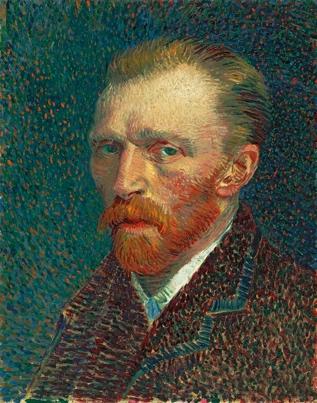 Life: 30 March 1853 - 29 July 1890Country of Birth: Zundert, Netherlands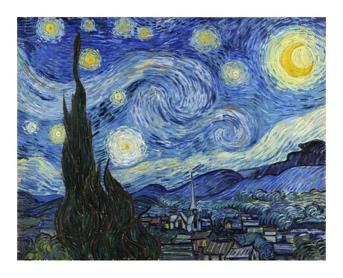 Period: Post Impressionism Media: PaintName: Vincent Van GoghLife: 30 March 1853 - 29 July 1890Country of Birth: Zundert, NetherlandsPeriod: Post Impressionism Media: PaintThe Day the Crayons Quit by Drew Daywalt, Oliver Jeffers Brown Bear, Brown bear, what do you see? Bill Martin Jr. The Mixed-Up Chameleon by Eric Carle A Color of His Own by Leo Lionni Katie and the Starry Night by James MayhewWeb sites and books about Van Gogh  https://www.bbc.com/bitesize/clips/z4pvcdm  https://www.tate.org.uk/kids/make/paint-draw/create-art-vangogh  https://www.youtube.com/watch?v=YdRZ2NFSjj8  Van Gogh and the Sunflowers by Laurence AnholtThe Day the Crayons Quit by Drew Daywalt, Oliver Jeffers Brown Bear, Brown bear, what do you see? Bill Martin Jr. The Mixed-Up Chameleon by Eric Carle A Color of His Own by Leo Lionni Katie and the Starry Night by James MayhewWeb sites and books about Van Gogh  https://www.bbc.com/bitesize/clips/z4pvcdm  https://www.tate.org.uk/kids/make/paint-draw/create-art-vangogh  https://www.youtube.com/watch?v=YdRZ2NFSjj8  Van Gogh and the Sunflowers by Laurence Anholt